                                                                                                     Додаток до  рішення виконкому                                                                                                             міської ради                                                                                                                        від 11.03.2015 № 3                                                                                      ПРОЕКТ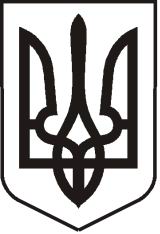 УКРАЇНАЛУГАНСЬКА  ОБЛАСТЬПОПАСНЯНСЬКИЙ  РАЙОН
ПОПАСНЯНСЬКА  МІСЬКА  РАДАШОСТОГО СКЛИКАННЯШІСТДЕСЯТ ПЕРША СЕСІЯ РIШЕННЯ12  березня  2015 року                   м. Попасна	                                  № Про внесення змін до  рішення міської радивід  16.11.2011р. № 19/3 «Про затвердженняміської  цільової Програми роботи з обдарованими дітьми та молоддю м. Попасна на 2012-2015 роки» ( із змінами)          У зв’язку із кадровими змінами, а також враховуючи пропозиції комісії з призначення стипендії міського голови обдарованим дітям та молоді міста Попасна, керуючись ст. 26  Закону  України   «Про місцеве  самоврядування в Україні»,  Попаснянська  міська радаВИРІШИЛА :         1.  Внести зміни дорішення міської ради від  16.11.2011р.                      №  19/3 «Про затвердження  міської  цільової Програми           роботи з  обдарованими дітьми та молоддю м. Попасна на          2012-2015 роки» ( із змінами), а саме:1.1.   п. 3 Положення про порядок призначення стипендії         міського голови обдарованим дітям та молоді міста  Попаснавикласти   в наступній редакції:«3. Визначити 20 стипендій міського голови обдарованим дітям та молодім. Попасна у розмірі 150гривень на місяць з урахуванням         можливості щорічного перегляду розміру стипендії»;1.2.  п. 6 Положення про порядок призначення стипендії              міського  голови обдарованим дітям та молоді міста  Попасна   викласти   в наступній редакції: «6.  На розгляд комісії подаються  наступні  документи: - клопотання   про  призначення  стипендії на ім’я міського голови; - відомості  про  творчі   досягнення кандидатів; - копія  паспорту (свідоцтва  про  народження) та ідентифікаційного коду кандидата; - копія паспорту та ідентифікаційного коду одного з батьків (у випадку відсутності паспорту у дитини);- довідки  про отримання сім’єю кандидата окремих видів державної соціальної допомоги (при наявності)».1.3.   Додаток до Положення про порядок призначення стипендії міського голови обдарованим дітям та молоді м. Попасна  викласти в наступній редакції: Персональний склад комісії з призначення стипендії міського голови обдарованим дітям та молоді міста Попасна            Онищенко Юрій Іванович – міський голова, голова комісії;            Гапотченко Ірина Вікторівна  - заступник міського голови, заступник голови  комісії;            Висоцька Наталія Олександрівна – начальник організаційного відділу виконкому  Попаснянської міської ради, секретар комісії;Члени комісії:          Лисиченко Тетяна Євгенівна  - секретар ради;          Бандурова Ірина Валеріївна – начальник відділу культури Попаснянської РДА( за згодою);           Донцова Марина Анатоліївна – начальник відділу освіти, молоді та спорту Попаснянської РДА( за згодою);          Бондаренко Світлана Іванівна  - директор КУ Попаснянського методичного центру ( за згодою);          Івженко Андрій  Вікторович - директор ПМСЗ «Відродження».2. Контроль  за виконанням  рішення покласти на постійну комісію з питань   науки, освіти, культури і спорту, соціальної політики і охорони здоров’я.Міський голова                                                            Ю.І.ОнищенкоПідготувала: Висоцька,3 19 19